                       Notulen MR vergadering 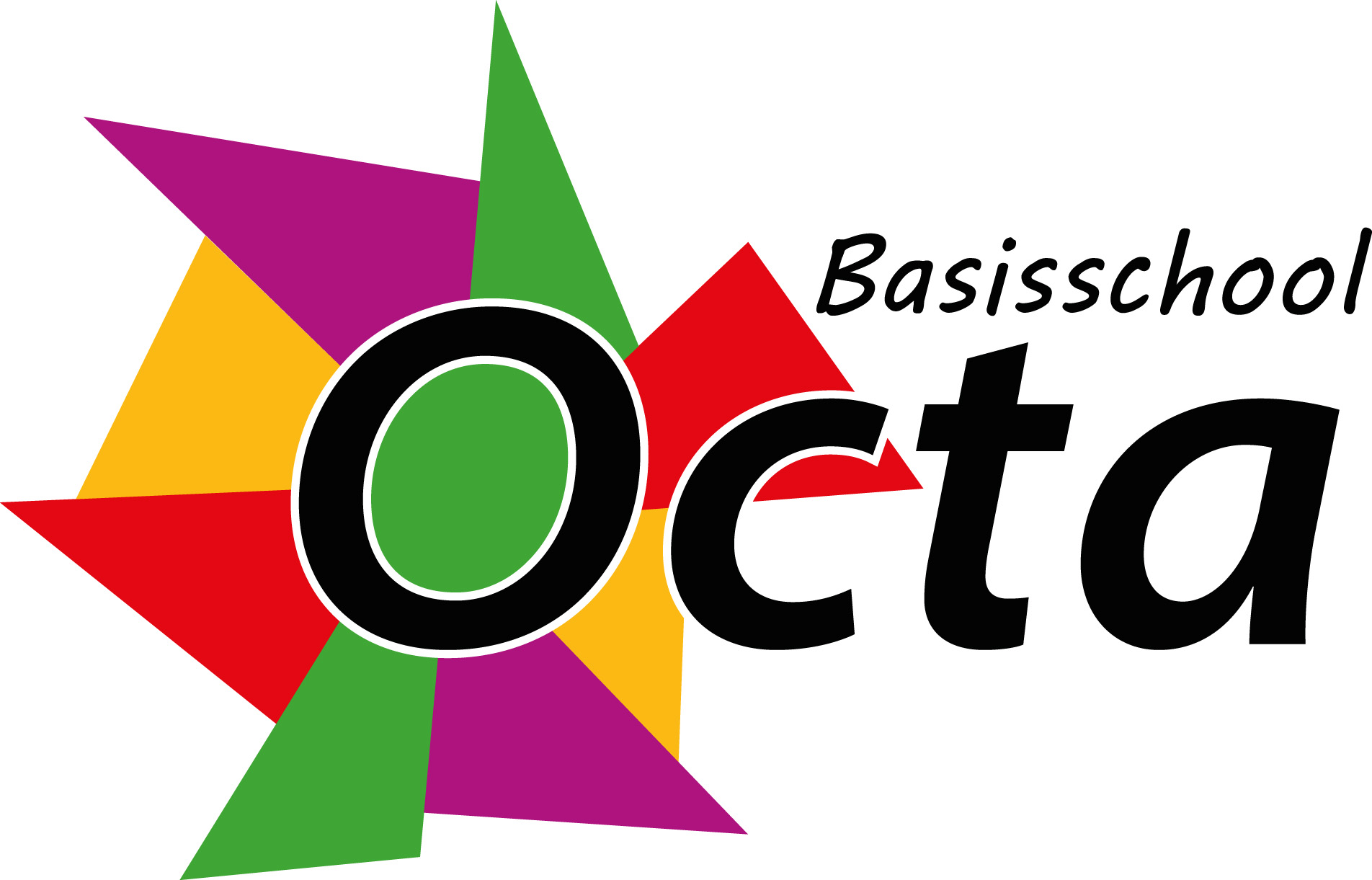 Datum: 13-12-2021	Tijd: 19.30 uur - 21.00 uur		Locatie: via Teams	Aanwezig: Richelle, Inge, Nicole, Imre en Ylisha, Reinier en MarjolijnAfwezig: Bijlagen: geenVolgende MR-vergadering: woensdag 16 februari 2022. Dan het punt IKC op de agenda en schoolontwikkeling.AgendapuntenDoelAandachtspunten/ opmerkingenActie door1Opening en mededelingenNicole2
Notulen vorige vergadering 12-10-2021VaststellenDe notulen zijn vastgesteld. allen3Stand van zaken groep 7Ter infoEr is een extern persoon ingevlogen voor een traject rondom communicatie en groepsdynamiek. Dit loopt op dit moment en het werpt zijn vruchten af. Er zijn hierover wat gesprekken geweest met ouders. Er is hiervoor een ouderavond georganiseerd. Toen was de animo niet groot. Maandag 24 januari is er een nieuwe ouderavond met van elk gezin één deelnemer. 4begrotingvaststellenPersonalia: Volgend jaar kunnen we met hetzelfde aantal leerkrachten verder. De ib’er kan voor 0,1 worden uitgebreid. Ruimte voor bovenbouwcoordinator aangevraagd. Voor 0,2 met ingang nieuwe schooljaar is dit goedgekeurd.Alle extra investeringen voor 2022 zijn toegekend. De 1 oktobertelling wordt een 1 februari telling. Voor de komende drie jaar is de begroting sluitend.5vervangingsbeleidTer infoDeze is al rondgegaan en aangepast een aantal weken geleden. Dit is ook gedeeld met de ouders. Vanwege de cornaregels geen groepsdoorbroken activiteiten meer. Dit doet wel wat met het beeld op passend onderwijs. Alle middelen die ingezet worden vanwege de NPO gelden worden ingezet om de groepen op school te houden. Dit gaat soms ten koste van de ondersteuning. 6coronaTer infoGroep 4b is thuis geweest vanwege een besmetting van een leerkracht. Er is gekozen om online les te geven. Dit was wel piitig voor de leerlingen en leerkrachten, maar er is ook veel ontwikkeling geweest. Op deze manier gaat ook in de toekomst gewerkt worden. Dit vraagt wel veel van het team op dit moment.7RI&EmededelingWordt in de periode februari t/m maart uitgevoerd. Hier komt een rapportage uit en deze wordt met de MR gedeeld.8Mededelingen vanuit de GMRDe GMR wil eigenlijk niet dat er op toerbeurt iemand komt. Ze stemmen hier toch voor in voor één schooljaar. Het wordt een personeelslid dat op toerbeurt naar de GMR gaat. Hier moet wel officieel één lid stemgerechtigd voor zijn. De eerste die moet stemmen wordt stemgerechtigd.9RondvraagNicole: Er kwam een mail van de bovenschools ICT’er. Ze willen een teams omgeving voor de MR. Dit is een goed idee. Er wordt met ons gecommuniceerd hoe verder. De voorzitter wordt de beheerder van het account.Allen10Afsluiting Om 20:12 sluit Nicole de vergaderingNicole